輔具評估報告書輔具評估報告格式編號：15輔具項目名稱：站立架及傾斜床一、基本資料二、活動需求與情境評估預計使用的場合(可複選)：□居家生活 □照顧機構 □校園學習 □職場就業 □其他：         活動需求(可複選)：□上肢操作活動 □頭頸軀幹控制訓練 □下肢拉筋 □下肢活動訓練□其他：          使用環境特性(可複選)：□居家空間狹小 □常需移動推行 □需跨越門檻 □其他：          人力支持情況(可複選)：□獨居 □有同住者 □有專業人力協助：           □其他：        目前使用的輔具(尚未使用者免填)：輔具種類：□直立式站立架 □前趴式站立架 □後仰式站立架/傾斜床輔具來源：□政府補助：□身障 □長照 □職災 □職再 □教育 □榮民 □健保□其他：          □二手輔具：□租借 □媒合□自購□其他：          已使用約：     年 □使用年限不明使用情形：□已損壞不堪修復，需更新 □規格或功能不符使用者現在的需求，需更換□適合繼續使用，但需要另行購置於不同場所使用□其他：                                    三、身體功能與構造及輔具使用相關評估四、評估結果【本評估報告書建議之輔具需經主管機關核定通過後方可購置】評估結果：□不建議使用以下輔具；理由：                                                     □建議使用：□目前安置於機構或住院，即將返家(本項限居家使用者申請)是否需要接受使用訓練：□需要 □不需要是否需要安排追蹤時間：□需要 □不需要其他：                               五、規格配置建議輔具規格配置：其他建議：                                                                         評估單位：                                    評估人員：                職稱：              評估日期：              1.姓名：            2.身分證字號：                3.生日：        年      月      日4.聯絡人姓名：          與個案關係：             聯絡電話：5.戶籍地址：6.居住地址(□同戶籍地)：7.聯絡(公文寄送)地址(□同戶籍地 □同居住地)：8.是否領有身心障礙證明：□無 □有9.身心障礙類別(可複選)：□第一類 □第二類 □第三類 □第四類 □第五類 □第六類 □第七類 □第八類 □其他：          10.身心障礙程度分級：□輕度 □中度 □重度 □極重度輔具使用之相關診斷(可複選)：□植物人 □智能障礙 □中風偏癱(左/右) □脊髓損傷(頸/胸/腰/薦) □腦外傷(左/右)□小腦萎縮症 □腦性麻痺 □發展遲緩 □運動神經元疾病 □巴金森氏症 □肌肉萎縮症□小兒麻痺 □骨折 □截肢 □關節炎 □其他：       管路/造口(可複選)：□無 □氣切管 □鼻胃管 □尿管 □胃造口 □腸造口 □膀胱造口□其他：         輔具使用之相關診斷(可複選)：□植物人 □智能障礙 □中風偏癱(左/右) □脊髓損傷(頸/胸/腰/薦) □腦外傷(左/右)□小腦萎縮症 □腦性麻痺 □發展遲緩 □運動神經元疾病 □巴金森氏症 □肌肉萎縮症□小兒麻痺 □骨折 □截肢 □關節炎 □其他：       管路/造口(可複選)：□無 □氣切管 □鼻胃管 □尿管 □胃造口 □腸造口 □膀胱造口□其他：         輔具使用之相關診斷(可複選)：□植物人 □智能障礙 □中風偏癱(左/右) □脊髓損傷(頸/胸/腰/薦) □腦外傷(左/右)□小腦萎縮症 □腦性麻痺 □發展遲緩 □運動神經元疾病 □巴金森氏症 □肌肉萎縮症□小兒麻痺 □骨折 □截肢 □關節炎 □其他：       管路/造口(可複選)：□無 □氣切管 □鼻胃管 □尿管 □胃造口 □腸造口 □膀胱造口□其他：         身高約：     公分，體重約：     公斤身高約：     公分，體重約：     公斤身高約：     公分，體重約：     公斤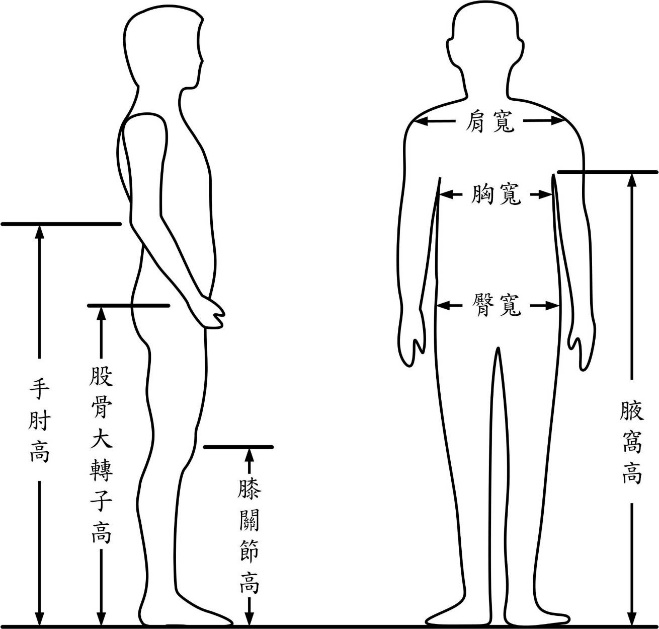 手肘高：     公分股骨大轉子高：     公分膝關節高：     公分肩寬：     公分胸寬：      公分臀寬：      公分腋窩高：    公分肌肉張力頭、頸：□正常 □低張 □高張   軀幹：□正常 □低張 □高張左上肢：□正常 □低張 □高張   右上肢：□正常 □低張 □高張左下肢：□正常 □低張 □高張   右下肢：□正常 □低張 □高張頭、頸：□正常 □低張 □高張   軀幹：□正常 □低張 □高張左上肢：□正常 □低張 □高張   右上肢：□正常 □低張 □高張左下肢：□正常 □低張 □高張   右下肢：□正常 □低張 □高張頭部控制□正常 □偶可維持頭部正中位置但控制不佳或耐力不足 □完全無法控制□正常 □偶可維持頭部正中位置但控制不佳或耐力不足 □完全無法控制坐姿平衡(可複選)□良好 □雙手扶持尚可維持平衡 □雙手扶持難以維持平衡在未扶持情況下，身體明顯會倒向(可複選)：□左側 □右側 □前方 □後方□良好 □雙手扶持尚可維持平衡 □雙手扶持難以維持平衡在未扶持情況下，身體明顯會倒向(可複選)：□左側 □右側 □前方 □後方脊柱(可複選)□正常或無明顯變形□受重力作用時彎曲變形，且平躺時可回復。彎曲說明：               □脊柱側彎：□C型 □S型；主要凸向     側，頂點在     位置變形情況：□部分可調整 □完全固定變形□過度後凸(hyperkyphosis)：□部分可調整 □完全固定變形□過度前凸(hyperlordosis)：□部分可調整 □完全固定變形□合併有脊柱旋轉(vertebral rotation)□正常或無明顯變形□受重力作用時彎曲變形，且平躺時可回復。彎曲說明：               □脊柱側彎：□C型 □S型；主要凸向     側，頂點在     位置變形情況：□部分可調整 □完全固定變形□過度後凸(hyperkyphosis)：□部分可調整 □完全固定變形□過度前凸(hyperlordosis)：□部分可調整 □完全固定變形□合併有脊柱旋轉(vertebral rotation)骨盆(可複選)□正常 □向前/後傾；變形情況：□可調整 □部分可調整 □完全固定變形□向左/右傾斜；變形情況：□可調整 □部分可調整 □完全固定變形□向左/右旋轉；變形情況：□可調整 □部分可調整 □完全固定變形□正常 □向前/後傾；變形情況：□可調整 □部分可調整 □完全固定變形□向左/右傾斜；變形情況：□可調整 □部分可調整 □完全固定變形□向左/右旋轉；變形情況：□可調整 □部分可調整 □完全固定變形髖部(可複選)□正常 □內收變形 □外展變形 □屈曲變形 □伸直變形 □風吹式變形□髖脫位：        □其他：          □正常 □內收變形 □外展變形 □屈曲變形 □伸直變形 □風吹式變形□髖脫位：        □其他：          膝部□正常 □屈曲變形 □伸直變形 □其他：          □正常 □屈曲變形 □伸直變形 □其他：          踝部(可複選)□正常 □內翻變形 □外翻變形 □蹠屈變形 □背屈變形 □其他：          □正常 □內翻變形 □外翻變形 □蹠屈變形 □背屈變形 □其他：          其他攣縮部位：            對站姿擺位之影響：               部位：            對站姿擺位之影響：               站姿平衡能力站起：□不用手即可站起 □用手協助站起 □沒有協助無法站起站立平衡：□放手站可抗外力□扶持穩定物可抗外力□需他人協助維持□完全依賴站起：□不用手即可站起 □用手協助站起 □沒有協助無法站起站立平衡：□放手站可抗外力□扶持穩定物可抗外力□需他人協助維持□完全依賴補助項目使用理由□項次110 直立式站立架□項次111 前趴式站立架□項次112 後仰式站立架或傾斜床-手動調整型□項次113 後仰式站立架或傾斜床-電動調整型□直立式站立架相關配件：□胸部側支撐墊：□寬度可調整 □高度可獨立調整□骨盆側支撐墊：□寬度可調整 □高度可獨立調整 □兩側膝部支撐配件可獨立調整設計  □足部固定配件，形式：          □桌板□其他：          ※上述配件需至少提供3項※固定綁帶為必要之配件底座設計：□底座直接附輪方便移動□貼地型(□需附輪板方便搬移)□前趴式站立架相關配件：□胸部側支撐墊：□寬度可調整 □高度可獨立調整 □骨盆側支撐墊：□寬度可調整 □高度可獨立調整  □膝部分隔支撐墊  □足部固定配件，形式：          □其他：          ※至少需提供上述3項配件※固定綁帶與桌板為必要之配件□後仰式站立架或傾斜床後仰角度調整方式：□手動調整型 □電動調整型相關配件：□頭部側支撐墊：□寬度可調整 □高度可獨立調整□胸部側支撐墊：□寬度可調整 □高度可獨立調整 □骨盆側支撐墊：□寬度可調整 □高度可獨立調整  □兩側膝部分開固定設計□足部固定配件，形式：          □踝關節角度調整踏板□手部抓握桿 □支撐桌面□其他：          ※上述配件需至少提供3項※固定綁帶為必要之配件□建議於取得輔具後，與輔具中心預約免費的適配服務，可協助確認購買輔具符合使用需求，聯絡方式：          □建議於取得輔具後，與輔具中心預約免費的適配服務，可協助確認購買輔具符合使用需求，聯絡方式：          